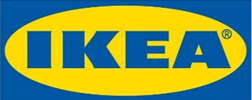 Informacja dla mediówWarszawa, luty 2019 r.Na wiosnę wege hot dogi z IKEA przyrządzisz również w domuWege hot dogi szybko stały się jedną z najpopularniejszych przekąsek w restauracjach IKEA. Od premiery w sierpniu 2018 r. ich sprzedaż na całym świecie sięgnęła prawie 5 milionów sztuk. Oparte na roślinnych składnikach, są nie tylko smacznym, ale również zrównoważonym wyborem. Po sukcesie nowej przekąski, IKEA wprowadza wege hot dogi również w wersji paczkowanej do kupienia w Sklepiku Szwedzkim. Teraz klienci będą mogli cieszyć się zdrowym i przyjaznym środowisku jedzeniem także w swoim domu.Połączenie dobrego smaku i troski o planetę spotkało się z entuzjastycznym przyjęciem przez konsumentów. Wielu klientów podzieliło się swoimi pozytywnymi opiniami i wyraziło zainteresowanie kupnem wege hot dogów również na wynos. IKEA wyszła naprzeciw ich oczekiwaniom wprowadzając KORVMOJ - wersję wege hot dogów do samodzielnego przygotowania. Teraz każdy będzie mógł cieszyć się smaczną i zrównoważoną przekąską w swoim domu.Zestaw KORVMOJ będzie zawierać 10 sztuk wege parówek i umożliwi klientom tworzenie własnych wege hot dogów w domu. Tak jak w wersji bistro, głównymi składnikami wege hot dogów w zestawie są: jarmuż, czerwona soczewica, komosa ryżowa, cebula, marchew i ziemniaki. Dzięki roślinnym składnikom, emisja CO2/kg podczas produkcji wege hot doga jest około 7 razy mniejsza, niż w przypadku klasycznego hot doga IKEA. Sprawia, że jest on przekąską bardziej przyjazną dla klimatu.Misją IKEA jest inspirowanie ludzi do prowadzenia zdrowszego i bardziej zrównoważonego stylu życia, którą realizujemy także poprzez naszą ofertę gastronomiczną. Wege hot dog jest spełnieniem tej ambicji. Już na wiosnę nasi klienci będą mogli cieszyć się tą zdrową i smaczną przekąską także w swoich domach. – informuje Mirosław Forycki, Country Food Manager.Wege hot dogi w zestawie KORVMOJ w Polsce pojawią się na wiosnę 2019. Zgodnie z ambicjami IKEA nowe, zdrowe i smaczne jedzenie będzie jednocześnie niedrogie i łatwe do przygotowania.Nazwa marki IKEA to akronim – skrót utworzony kolejno z pierwszych liter imienia i nazwiska założyciela firmy oraz nazw farmy i parafii, skąd pochodzi (Ingvar Kamprad Elmtaryd Agunnaryd). Wizją IKEA jest tworzenie lepszego codziennego życia dla wielu ludzi. Oferujemy funkcjonalne i dobrze zaprojektowane artykuły wyposażenia domu, które łączą jakość i przystępną cenę. Działamy w zgodzie ze zrównoważonym rozwojem, realizując strategię People & Planet Positive. Grupa Ingka w Polsce posiada obecnie jedenaście sklepów oraz siedem innych stacjonarnych punktów spotkań 
z klientem, m.in. Centrum IKEA dla Firm, Punkty Odbioru Zamówień. Poprzez Ingka Centres Polska zarządza pięcioma centrami handlowymi. Zlokalizowane w Jarostach k. Piotrkowa Trybunalskiego Centrum Dystrybucji zaopatruje 23 sklepy IKEA w Europie Środkowej i wschodniej. Do Grupy Ingka w Polsce należy również sześć farm wiatrowych, które zapewniają jej niezależność energetyczną. W roku finansowym 2018 prawie 29 mln osób odwiedziło polskie sklepy IKEA, a strona IKEA.pl odnotowała ponad 97 mln wizyt.*Grupa Ingka, dawniej znana jako Grupa IKEA, jest największym franczyzobiorcą IKEA. Na całym świecie zarządza 367 sklepami w 30 krajach i zatrudnia 158 500 pracowników. Nazwa Ingka powstała od nazwiska założyciela IKEA – Ingvara Kamprada.Dodatkowych informacji udziela:Maciej Krzyczkowski
Public Affairs Coordinator
PRPL@ikea.com